Music Overview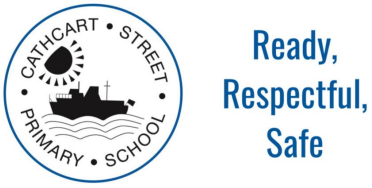 Cathcart Street Primary School 2023-2024AutumnSpringSummerMusic – Year 4Year 4:  NC ObjectivesYear 4:  NC ObjectivesYear 4:  NC ObjectivesMusic – Year 4Pupils should be taught to play and perform in solo and ensemble contexts, using their voices and playing musical instruments with increasing accuracy. Improvise and compose music for a range of purposes using the interrelated dimensions of music. Listen with attention to detail and recall sounds. Appreciate and understand a range of high-quality live and recorded music drawn from different traditions and from great composers and musicians. To begin to develop an understanding of the history of music.Pupils should be taught to play and perform in solo and ensemble contexts, using their voices and playing musical instruments with increasing accuracy. Improvise and compose music for a range of purposes using the inter-related dimensions of music. Listen with attention to detail and recall sounds. Appreciate and understand a range of high-quality live and recorded music drawn from different traditions and from great composers and musicians. To begin to develop an understanding of the history of music.Pupils should be taught to play and perform in solo and ensemble contexts, using their voices and playing musical instruments with increasing accuracy. Improvise and compose music for a range of purposes using the inter-related dimensions of music. Listen with attention to detail and recall sounds. Appreciate and understand a range of high-quality live and recorded music drawn from different traditions and from great composers and musicians. To begin to develop an understanding of the history of music.Music – Year 4Year 4 Key LearningYear 4 Key LearningYear 4 Key LearningMusic – Year 4CharangaMamma Mia- Glockenspiel Glockenspiel Stage 2- Glockenspiel Listen and Appraise To talk about the music and how it makes you feel. Sing To enjoy exploring singing solo. Play & Perform To play any one, or all four, differentiated parts on a tuned instrument – a one-note, simple or medium part or the melody of the song from memory or using notation.  Improvisation To listen to and sing back melodic patterns. Then to use the instruments to listen and play your own answer using two notes. Composition To help create at least one melody using three or all five different notesCharangaStop!- Voice Lean on Me - Recorder Listen and Appraise To talk about the musical dimensions working together in the Unit songs e.g. if the song gets louder in the chorus (dynamics). Sing To sing in unison and in simple two-parts. Play & Perform To rehearse and perform their part within the context of the Unit song.  Improvisation To use the instruments to listen and play your own answer using different notes. Composition  To listen to and reflect upon the developing composition and make musical decisions about pulse, rhythm, pitch, dynamics and tempo.CharangaBlackbird- Recorder Reflect, Rewind and ReplayListen and Appraise Listen carefully and respectfully to other people’s thoughts about the music. Sing To listen to the group when singing. Play & Perform To record the performance and say how they were feeling, what they were pleased with what they would change and why. Improvisation Using your instruments, listen and play your own answer using two different notesComposition  Plan and create a section of music that can be performed within the context of the unit songVocabularyKeyboard, electric guitar, bass, drums, improvise, compose, melody, pulse, rhythm, pitch, tempo, dynamics, texture structure, compose, improvise, hook, riff, melody, solo, pentatonic scale, unison, rhythm patternsMusical style, rapping, lyrics, digital/electronic sounds, unison, pulse, rhythm, pitch, tempo, dynamics, texture, structure, compose, improvise, hook, riff, melody, soloAcoustic guitar, percussion, birdsong, civil rights, racism, equality, pentatonic scale, unison, pulse, rhythm, pitch, tempo, dynamics, texture structure, compose, improvise, hook, riffEnrichment